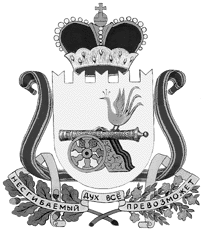 администрация муниципального образования«Вяземский район» смоленской областираспоряжениеот 13.06.2018 № 256-рВ соответствии со ст. 12 Федерального закона от 19.06.2004 № 54-ФЗ                    «О собраниях, митингах, демонстрациях, шествиях и пикетированиях», рассмотрев поступившее на имя Главы муниципального образования уведомление о намерении провести публичное мероприятие, в целях оказания организатору публичного мероприятия содействия в проведении данного мероприятия:Назначить уполномоченным представителем Администрации муниципального образования «Вяземский район» Смоленской области на публичное мероприятие 15 июня 2018 года с 16:00 до 17:00 часов по адресу: Смоленская область, г. Вязьма, ул. Панино, д. 9, на тротуаре перед АЗС, Коломацкую Жанну Ивановну - заместителя председателя комитета имущественных отношений.Контроль за исполнением данного распоряжения возложить на начальника управления жилищно-коммунального хозяйства, транспорта и дорожного хозяйства С.В. Цуркова. И.п. Главы муниципального образования «Вяземский район» Смоленской области                                                В.П. БеленкоВИЗЫ:И.п. Главы муниципального образования «Вяземский район» Смоленской области                                               В.П. Беленко __________________Главный  специалист отделамуниципальной службы                                                                              Л.В. Икатова      ________________ Исп.: Начальник     юридического отдела                                                                             В.П. Березкина   _________________     Разр. Г. И. Полигонько      2-39-61Разослать: Департамент по внутренней политике, прокуратуре, МВД, заявителю, сайт,  юридический отделАДМИНИСТРАЦИЯ МУНИЦИПАЛЬНОГО ОБРАЗОВАНИЯ
«ВЯЗЕМСКИЙ РАЙОН СМОЛЕНСКОЙ ОБЛАСТИРАСПОРЯЖЕНИЕот _____________ № ______________                               г. Вязьма           В соответствии со ст. 12 Федерального закона от 19.06.2004 № 54-ФЗ  «О собраниях, митингах, демонстрациях, шествиях и пикетированиях», рассмотрев поступившее на имя Главы муниципального образования уведомление о намерении провести публичное мероприятие, в целях оказания организатору публичного мероприятия содействия в проведении данного мероприятия:Назначить уполномоченным представителем Администрации муниципального образования «Вяземский район» Смоленской области на публичное мероприятие 16  марта 2018 года с 09:00 до 17:00 часов  по адресу: Смоленская область г. Вязьма, ул. Бауманская, д. 5 (10 метров от центрального входа в магазин «Рыболов-мастер» Коломацкую Жанну Ивановну заместителя  председателя комитета имущественных отношений.Контроль за исполнением данного распоряжения возложить на заместителя Главы муниципального образования «Вяземский район» Смоленской области О. М. Лукину. Глава муниципального образования «Вяземский район» Смоленской области                                 И.В.  ДемидоваАДМИНИСТРАЦИЯ МУНИЦИПАЛЬНОГО ОБРАЗОВАНИЯ
«ВЯЗЕМСКИЙ РАЙОН СМОЛЕНСКОЙ ОБЛАСТИРАСПОРЯЖЕНИЕот _____________ № ______________                               г. Вязьма           В соответствии со ст. 12 Федерального закона от 19.06.2004 № 54-ФЗ  «О собраниях, митингах, демонстрациях, шествиях и пикетированиях», рассмотрев поступившее на имя Главы муниципального образования уведомление о намерении провести публичное мероприятие, в целях оказания организатору публичного мероприятия содействия в проведении данного мероприятия:Назначить уполномоченным представителем Администрации муниципального образования «Вяземский район» Смоленской области на публичное мероприятие 11 марта 2018 года с 09:00 до 18:00 часов  по адресу: Смоленская область г. Вязьма, ул. Бауманская, д. 5 (10 метров от центрального входа в магазин «Рыболов-мастер» Фирсова Алексея Олеговича председателя комитета экономического развития, Цуркова Сергея Витальевича начальника управления ЖКХ, транспорта и дорожного хозяйства.Контроль за исполнением данного распоряжения возложить на заместителя Главы муниципального образования «Вяземский район» Смоленской области О. М. Лукину. Глава муниципального образования «Вяземский район» Смоленской области                                 И.В.  ДемидоваАДМИНИСТРАЦИЯ МУНИЦИПАЛЬНОГО ОБРАЗОВАНИЯ
«ВЯЗЕМСКИЙ РАЙОН СМОЛЕНСКОЙ ОБЛАСТИРАСПОРЯЖЕНИЕот _____________ № ______________                               г. Вязьма           В соответствии со ст. 12 Федерального закона от 19.06.2004 № 54-ФЗ  «О собраниях, митингах, демонстрациях, шествиях и пикетированиях», рассмотрев поступившее на имя Главы муниципального образования уведомление о намерении провести публичное мероприятие, в целях оказания организатору публичного мероприятия содействия в проведении данного мероприятия:Назначить уполномоченным представителем Администрации муниципального образования «Вяземский район» Смоленской области на публичное мероприятие 02 марта 2018 года с 14:00 до 16:00  по адресу: Смоленская область г. Вязьма, ул. Красноармейское шоссе (площадка возле гипермаркета Магнит) Фирсова Алексея Олеговича председателя комитета экономического развития Администрации муниципального образования «Вяземский район» Смоленской области.Контроль за исполнением данного распоряжения возложить на заместителя Главы муниципального образования «Вяземский район» Смоленской области О. М. Лукину. Глава муниципального образования «Вяземский район» Смоленской области                                 И.В.  ДемидоваВИЗЫ:Заместитель Главы муниципального образования                                   О. М. Лукина __________________Главный  специалист отделамуниципальной службы                                                                              Л.В. Икатова      ________________ Исп.: Начальник     юридического отдела                                                                             В.П. Березкина   _________________     Разр. О. Н. Соколова      2-39-61Разослать: Департамент по внутренней политике, прокуратуре, МВД, заявителю, сайт,  юридический отделАДМИНИСТР АЦИЯ МУНИЦИПАЛЬНОГО ОБРАЗОВАНИЯ «ВЯЗЕМСКИЙ РАЙОН» СМОЛЕНСКОЙ ОБЛАСТИ РАСПОРЯЖЕНИЕ от 17.05.2017 К!! 219-р о назначении уполномоченных представителей Администрации муниципального образования «Вяземский район» Смоленской области на публичные мероприятия В соответствии со ст. 12 Федерального закона от 19.06.2004 NQ 54-ФЗ «О собраниях, митингах, демонстрациях, шествиях и пикетированиях», рассмотрев поступившее на имя Главы муниципального образования уведомление о намерении провести публичные мероприятия, в целях оказания организатору публичных мероприятий содействия в проведении данных мероприятий: 1. Назначить уполномоченными представителями Администрации муниципального образования «Вяземский район» Смоленской области на публичные !"1ероприятия 17 мая 2017 года Теплую Яну Александровну, старшего менеджера организационного отдела, Дятлова Сергея Владимировича, старшего менеджера комитета по физической культуре, спорту и молодежной политике. 2. Назначить уполномоченными представителями Администрации муниципального образования «Вяземский район» Смоленской области на публичные мероприятия 18 мая 2017 Чинареву Лидию Павловну;. начальника организационного отдела, Ананьева Дмитрия Александровича, старшего менеджера отдела информационной политики и информационных технологий. 3. Контроль за исполнением данного распоряжения возложить на заместителя Главы муниципального образования «Вяземский район» Смоленской области О. М ЛУI<ИJlУ. Глава муниципального образования «Вяземский район» Смоленской области И.В. Демидова:О    назначении    уполномоченного представителя         Администрации муниципального           образования «Вяземский     район»   Смоленскойобласти на публичное мероприятие О    назначении    уполномоченного представителя         Администрации муниципального          образования «Вяземский     район»  Смоленскойобласти на публичное мероприятие О    назначении    уполномоченного представителя         Администрации муниципального          образования «Вяземский     район»  Смоленскойобласти на публичное мероприятие О    назначении    уполномоченного представителя         Администрации муниципального          образования «Вяземский     район»  Смоленскойобласти на публичное мероприятие 